ORGANISMOS DEL COMERCIO INTERNACIONAL 
- ¿Por qué consideras que son importantes los organismos de comercio internacional? Los organismos del comercio internacional son importantes ya que estos regulan la relación entre los países para poder llevar una mejor transacción en los negocios de diversas entidades basándose en reglas normas que se deben de seguir para que haya una igualdad entre estados 

 ¿Qué beneficios tiene una empresa al conocer esos organismos?
los beneficios que tiene estar protegido bajo cualquier riesgo que pueda ocurrir e incluso ayudan a superar o alcanzar las metas de cada empresa 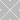 